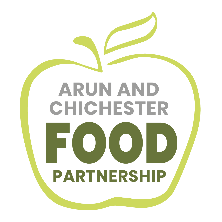 Arun Winter Food Fund 2023 - 2024: Application FormPlease read the Arun Winter Food Fund Guidance document before completing this form. Once completed, email to foodpartnership@arunchichestercab.org.ukApplications will not be accepted by post. Please contact us if you are having issues submitting your application form.Section 1: Organisation detailsSection 1: Organisation details1. Name of organisation:2. Organisation structure - please tick as appropriate:Registered charity       Charity number:       Community GroupOther (please specify)3. Organisation address   4. Main contact:  5. Email address:6. Phone number:7. Tell us about your service:(max 200 words)Section 2: The projectSection 2: The projectSection 2: The project8. Please describe your project and how the funding will enable you to reach more people / provide more food, and why you are well placed to do so.Please use this section to provide details on partnership working if applicable(max 250 words)10. Will your project benefit the following groups (please tick those that apply)Families with childrenPeople of pension agePeople with a physical or sensory disabilityOther            ….........................................11. Which Arun wards do the majority of the beneficiaries of this project live in? (Find a list of wards on arun.gov.uk)12. How will you measure success of this project and what will this look like for you? For example, how many additional food parcels/meals will it enable you to give out, or how many additional people will you be able to reach? How will you monitor this?13. What additional services will you provide alongside food? For example, signposting, advice and guidance, be-friending, training.Section 3: The fundingSection 3: The funding14. How much are you requesting? (up to £2500)15. If this is part of a larger project, what is the total cost and where will the rest of the funding come from?16. If you only received a portion of the funding, would you still be able to increase availability of free food to some extent? If yes, please tell us how.17. Please give a breakdown of how this grant will be spent 17. Please give a breakdown of how this grant will be spent ItemCostTotal£Section 4: DeclarationSection 4: Declaration1.  I am authorised to make the application on behalf of the above organisation.2.   I have read and noted the criteria relating to this application and agree to abide by the conditions listed if a grant is awarded.3.   I certify that the information contained in this application is correct.4.   If the information in the application changes in any way, I will inform Arun & Chichester Food Partnership.5.   I give permission for Arun & Chichester Food Partnership to record the details of my organisation electronically on the Arun & Chichester Citizens Advice IT system and to contact my organisation by phone, post or email regarding this application.6.   If the application is successful, I give permission for the Arun & Chichester Food Partnership to publicise the project/activity in the local media and on its website.7.   I agree to provide feedback to Arun & Chichester Food Partnership indicating how the grant awarded has been spent, within one month of completion of the project.1.  I am authorised to make the application on behalf of the above organisation.2.   I have read and noted the criteria relating to this application and agree to abide by the conditions listed if a grant is awarded.3.   I certify that the information contained in this application is correct.4.   If the information in the application changes in any way, I will inform Arun & Chichester Food Partnership.5.   I give permission for Arun & Chichester Food Partnership to record the details of my organisation electronically on the Arun & Chichester Citizens Advice IT system and to contact my organisation by phone, post or email regarding this application.6.   If the application is successful, I give permission for the Arun & Chichester Food Partnership to publicise the project/activity in the local media and on its website.7.   I agree to provide feedback to Arun & Chichester Food Partnership indicating how the grant awarded has been spent, within one month of completion of the project.Signed by:Signature / electronic signatureNamePositionDateChecklistChecklistPlease enclose the following with your application.  We will only process your application when we have received all of these items.Please enclose the following with your application.  We will only process your application when we have received all of these items.Please TickSigned application formLatest audited annual accounts (if applicable)Constitution or set of rules (if not applicable please state so)If you have any queries, please contact the Food Partnership on foodpartnership@arunchichestercab.org.uk or call 07435 808 549. Please leave a message and someone will get back to you. You are advised to keep a copy of this application for your own records.If you have any queries, please contact the Food Partnership on foodpartnership@arunchichestercab.org.uk or call 07435 808 549. Please leave a message and someone will get back to you. You are advised to keep a copy of this application for your own records.